РОЗПОРЯДЖЕННЯ МІСЬКОГО ГОЛОВИм. Сумивід     03.11.2020    №    308-Р Враховуючи проведення другого туру виборів місцевих рад, керуючись пунктом 8 частини четвертої статті 42 Закону України «Про місцеве самоврядування в Україні»:Внести зміни до розпорядження міського голови від 26.10.2020                      № 301-Р «Про внесення змін до рішення Сумської міської ради від 27 квітня 2016 року № 662-МР «Про Положення про управління архітектури та містобудування Сумської міської ради» (зі змінами)», а саме: вважати таким, що втратив чинність пункт другий цього розпорядження.Міський голова								О.М. ЛисенкоБожко Н.Г. 700-615Розіслати: згідно зі списком.Начальник відділу з організації діяльності ради                                                       Н.Г. БожкоСумської міської радиСекретар Сумської міської ради                                                 А.В. БарановНачальник відділу протокольної роботи та контролю                                                Л.В. Моша Сумської міської радиНачальник правового управління		  	                   	    О.В. Чайченко Сумської міської радиКеруючий справами виконавчого комітету                                                                                              Ю.А. ПавликС П И С О Крозсилки розпорядження міського голови«Про внесення змін до розпорядження міського голови від 26.10.2020                      № 301-Р «Про внесення змін до рішення Сумської міської ради від 27 квітня 2016 року № 662-МР «Про Положення про управління архітектури та містобудування Сумської міської ради» (зі змінами)»від __________ № _____Бєломару В.В.Божко Н.Г.Бондаренко О.О.Кононенку С.В.Кохан А.І.Коцуру М.В.Кривцову А.В.Чайченку О.В.Моші Л.В.Начальник відділу з організації діяльності ради                                                      Н.Г. Божко Сумської міської ради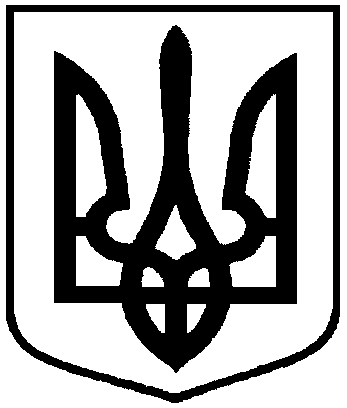 Про внесення змін до розпорядження міського голови від 26.10.2020                      № 301-Р «Про внесення змін до рішення Сумської міської ради від 27 квітня 2016 року № 662-МР «Про Положення про управління архітектури та містобудування Сумської міської ради» (зі змінами)»